Благосостояние семьиПрочитайте конспект.Бюджет – это документ, в котором учитываются доходы  и планируются расходы семьи. Можно также сказать, что бюджет – это запас денег, которыми располагает семья и которые могут быть выделены на определенные нужды. Бюджет позволяет видеть, сколько денег приходит в семью и на какие цели и в каком количестве они расходуются.Если доходы совпадают с расходами, то такой бюджет является уравновешенным. Если доходы больше расходов, то у семьи появляется возможность направлять свободные средства на сбережения. Плохо, когда расходы превышают доходы. Образуется дефицит бюджета. Тогда семья вынуждена жить в долг, занимая деньги. Планирование и учет семейного бюджета помогает установить равновесие между расходами и доходами. При составлении семейного бюджета на месяц, прежде всего, нужно знать величину доходов за этот период времени.Доходы можно разделить натри группы по типу источника:Первая группа - собственный заработок, который может включать:Заработную платуПремиюСоциальный пакет от фирмыГрант (для ученых и творческих работников)Доход от самозанятости.Вторая группа – пособия, включающие:Социальные пособия по безработице, по болезни, по беременности и родам, материнский капиталПенсии (для пожилых и инвалидов)Стипендии (для студентов)Помощь от благотворительных фондов.Третья группа – доходы от собственности, которые включают:Дивиденды (доход от  акций)Доход от сдачи жилья в арендуПроцент по депозиту.Четвертая группа - прочие доходы, включающие:АлиментыВозврат налоговПодаркиПомощь родителей, детей, супруговПризНаследство.    Все денежные поступления в семью должны быть учтены.  Распределение денежных средств семьи – дело очень непростое. Лучший способ научиться этому – непосредственно участвовать в учете и планировании семейного бюджета вместе с родителями.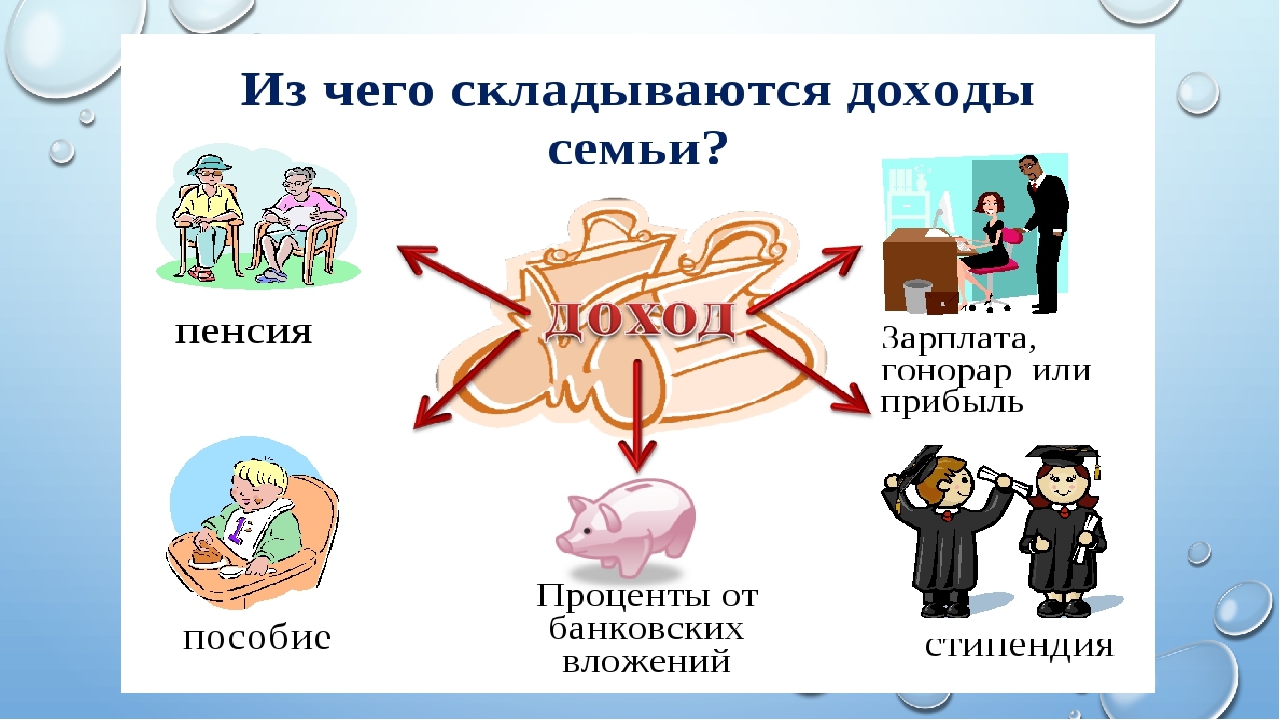 Домашнее задание: рассмотрите картинку выше. Запишите, из чего складывается доход вашей семьи?